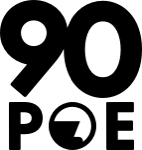 Senior Golang Developer/Team Lead90 Percent of Everything is looking for Senior Golang Developer/Team Lead to join our team on full-time basis.Our goal is to revolutionise shipping by creating a suite of comprehensive software solutions for the Maritime industry. Our journey begins now. Over the next couple of years, our teams and squads will build more than 30 products from the ground up. This includes everything from global vessel tracking to vessel performance analysis, crew optimization and so much more. This is an exciting and challenging opportunity to apply cutting-edge technology to revolutionising an iconic industry.Introduction to 90PoEOur tech stack consists of React, React Native and Flutter applications communicating using GraphQL to microservice containers orchestrated by Kubernetes. The majority of our services is written in Golang with stream processing in Java, they use gRPC for communication, achieve high scalability thanks to Apache Kafka based event driven architecture, persist data to a mix of RDBS and No-SQL databases including PostgresDB, MongoDB, Cassandra, S3 and Elasticsearch. We follow CI/CD and agile methodologies to deploy into production multiple times per week.  What’s in it for you? Working with latest cutting-edge technologiesDisrupting a century old industry in a startup environmentOpportunity to grow and develop your core skillsDeliver a green field systemWork with a diverse multicultural team in an agile environmentVariety of knowledge sharing and self-development opportunitiesCompetitive salaryState of the art, cool, centrally located offices with warm atmosphere, which creates good working conditionsOpportunity to travel to client offices based in LondonExperience firsthand the squad-chapter-guild workflow model, our version of the Spotify modelResponsibilitiesAs a member of the squad, you will be developing robust microservices to form the heart of as SaaS platform to serve globally distributed users.Follow Golang best practices to deliver and support production ready industry quality code.Responsible for full lifecycle of services. Developers will take the services they build from design, through implementation and into production.Continuous improvement of all development and deployment processes.Successful delivery of your services into production.Regular and clear communication of progress to the squad product owner and technical lead.RequirementsFull hands-on technical experienceTeam Lead experience Proficiency in:GolangAPI designSOLID, DDD, clean code, hexagonal architectureProtobuf/gRPCPostgres and MongoDBRDBMS and NoSQL databaseMicroservices architecture conceptsContainer based architecture: Docker, KubernetesAdvanced use of gitAbility to perform basic devops tasksUse of Unix systems commandsExperience with monitoring servicesNice to haveAWS stack experienceExperience with GrafanaExposure to GraphQLExperience using KafkaElasticSearchExperienceDemonstrated track record and proficiency in the points below:Deliver features autonomously with a high degree of team coordinationDeliver code based on precise architecture specDeliver code without relying on precise architecture specAutomated testingWorking with CI/CD practicesDelivering code to productionMaintaining production ready codeCollaborating in small but fast paced teamsEvent driven architecture and message passingMore about youGood level of EnglishWillingness to learn and open mind about new technologiesConfident to operate in a fast-paced environmentA collaborative approach and willingness to engage in an environment of active idea sharingAbility to learn autonomouslyExcellent all-round communications skills
